Agenda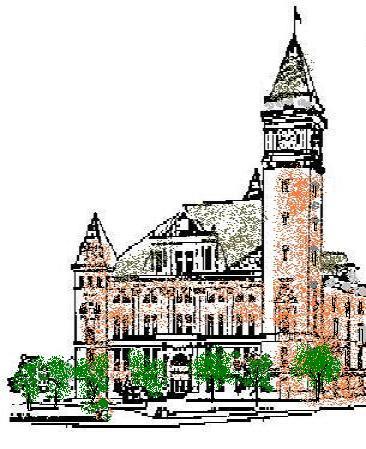 Tipton County Plan CommissionMarch 3, 20226:00 p.m.The Tipton County Plan Commission will hold a regularly scheduled meeting on Thursday, March 3, 2022, at 6:00 p.m., in the 1st floor meeting room, Tipton County Courthouse, 101 East Jefferson Street, Tipton, Indiana.  The agenda is as follows: Roll CallModifications to agendaApproval of Minutes a) January 6, 2022 regular meeting minutesPublic Hearingsa) CO-S-01-22 Simpson Groomsville Meadow subdivision minor platReportsa) Staff reportsOld BusinessNone.  New BusinessNone.Public CommentsAdjournment